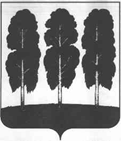 АДМИНИСТРАЦИЯ  БЕРЕЗОВСКОГО РАЙОНАХАНТЫ-МАНСИЙСКОГО АВТОНОМНОГО ОКРУГА – ЮГРЫПОСТАНОВЛЕНИЕот 19.10.2020                                                                                                            № 1013пгт. БерезовоОб утверждении проекта планировки территории и проекта межевания территории,   предназначенной для размещения  линейного объекта  «ВЛ-6 кВ объекта «Образовательно-культурный комплекс в д. Хулимсунт Березовского района, ХМАО-Югры»В соответствии со статьями 45, 46 Градостроительного кодекса Российской Федерации, принимая во внимание соглашение от 24.12.2019 № 85/19-с о передаче осуществления части полномочий органов местного самоуправления сельского поселения Хулимсунт по решению вопросов местного значения органам местного самоуправления Березовского района на 2020 год,  учитывая протокол общественных обсуждений, заключение о результатах общественных обсуждений, в целях обеспечения устойчивого развития сельского поселения Хулимсунт: 1. Утвердить проект планировки территории и проект межевания территории,  предназначенной для размещения линейного объекта «ВЛ-6 кВ объекта «Образовательно-культурный комплекс в д. Хулимсунт Березовского района, ХМАО-Югры» в границах сельского поселения Хулимсунт, согласно приложению  к настоящему постановлению.2. Опубликовать настоящее постановление в газете «Жизнь Югры» и разместить на официальном веб-сайте органов местного самоуправления Березовского района. 3. Настоящее постановление вступает в силу после его официального опубликования.И.о.главы   района                                                                                                 С.Н.ТитовПриложение к постановлению главы Березовского районаот 19.10.2020 № 1013Проект планировки территории и проект межевания территории для размещения линейного объекта: «ВЛ-6 кВ объекта «Образовательно-культурного комплекса в д. Хулимсунт Березовского района, ХМАО-Югры» Положение о размещении линейных объектов.Содержание.1. Наименование, основные характеристики и назначение планируемых для размещения линейных объектов.2. Перечень субъектов РФ, перечень муниципальных районов, городских округов в составе субъектов РФ, перечень поселений, населенных пунктов, на территориях которых устанавливаются зоны планируемого размещения линейных объектов.3. Мероприятия по защите сохраняемых объектов капитального строительства, существующих или строящихся на момент подготовки проекта планировки территории, а также объектов капитального строительства, планируемых к строительству в соответствии с ранее утвержденной документацией по планировке территории, от возможного негативного воздействия в связи с размещением линейных объектов.4. Мероприятия по сохранению объектов культурного наследия от возможного негативного воздействия в связи с размещением линейных объектов5. Мероприятия по охране окружающей среды.6. Мероприятия по защите территории от чрезвычайных ситуаций природного и техногенного характера, в том числе по обеспечению пожарной безопасности и гражданской обороне.7. Чертеж планировки территорииНаименование, основные характеристики и назначение планируемых для размещения линейных объектов.Проект планировки и проект межевания  территории разработан для размещения линейного объекта: «ВЛ-6 кВ объекта «Образовательно-культурного комплекса в д. Хулимсунт Березовского района, ХМАО-Югры».Данная линия электропередачи напряжением 6 кВ (ВЛ-6 кВ) предназначена для обеспечения Образовательно-культурного комплекса качественной электроэнергией в соответствии с ГОСТ 13109-97 «Электрическая энергия. Требования к качеству электрической энергии в электросетях общего назначения». Протяженность ВЛ-6 кВ составляет 911 м.Проектно-сметная документация для строительства данного объекта разработана ООО «ПроектГрупп» в 2018 году. Категория электроснабжения объекта II.Выбор типа опор и фундаментов обусловлен местными условиями трассы, как то - подтопление территории, заторфованность, низкая несущая способность и морозное пучение грунтов, и технологией производства строительно-монтажных работ в условиях трассы в Западно-Сибирском регионе. Количество опор – 15 шт.На основании  расчетов на ВЛ-6 кВ принят одножильный провод СИП-3 сечением 1х70 мм2. Расстановка опор по трассе ВЛ-6 кВ производится исходя из расчетных пролетов, принятых по типовой серии ЭЛ-ТП.010.06 «Стальные опоры из гнутого профиля серии С10П для ВЛ с изолированными проводами».Все опоры ВЛ-6 кВ подлежат заземлению с обеспечением нормируемых величин сопротивления заземляющих устройств. Значения величин сопротивления заземляющих устройств регламентированы главами 1.7 и 2.5 ПУЭ-2003 г. Заземляющие устройства ВЛЗ 10 кВ приняты по типовому проекту 3.407-150. Электрическое соединение заземляющих проводников выполняется в соответствии со СНиП 3.05.06-85.Перечень субъектов РФ, перечень муниципальных районов, городских округов в составе субъектов РФ, перечень поселений, населенных пунктов, на территориях которых устанавливаются зоны планируемого размещения линейных объектов.Территория планируемого размещения линейного объекта расположена в Тюменской области, Ханты-Мансийском автономном округе - Югра, Березовском районе, д. Хулимсунт, на землях лесного фонда.Красные линии устанавливаются по границе зоны планируемого размещения линейного объекта. Номера и координаты характерных точек красных линий, а также зоны планируемого размещения линейного объекта представлены в таблице 1. Система координат МСК-86.                                                                                                     Таблица 1.3.	Мероприятия по защите сохраняемых объектов капитального строительства, существующих или строящихся на момент подготовки проекта планировки территории, а также объектов капитального строительства, планируемых к строительству в соответствии с ранее утвержденной документацией по планировке территории, от возможного негативного воздействия в связи с размещением линейных объектов.В разработке мероприятий по защите сохраняемых объектов капитального строительства, существующих или строящихся на момент подготовки проекта планировки территории, а также объектов капитального строительства, планируемых к строительству в соответствии с ранее утвержденной документацией по планировке территории, от возможного негативного воздействия в связи с размещением линейного объекта: «ВЛ-6 кВ объекта «Образовательно-культурного комплекса в д. Хулимсунт Березовского района, ХМАО-Югры» нет необходимости.4.	Мероприятия по сохранению объектов культурного наследия от возможного негативного воздействия в связи с размещением линейных объектов.В разработке мероприятий по сохранению объектов культурного наследия от возможного негативного воздействия в связи с размещением линейного объекта: «ВЛ-6 кВ объекта «Образовательно-культурного комплекса в д. Хулимсунт Березовского района, ХМАО-Югры» нет необходимости в связи с отсутствием таких объектов.5.	Мероприятия по охране окружающей среды.Негативного воздействия на окружающую среду и экологического ущерба в процессе эксплуатации линейного объекта не прогнозируется. В разработке мероприятий по охране окружающей среды нет необходимости.6.	Мероприятия по защите территории от чрезвычайных ситуаций природного и техногенного характера, в том числе по обеспечению пожарной безопасности и гражданской обороне.На территории возможны следующие техногенные чрезвычайные ситуации: аварии в системах жизнеобеспечения, пожары, аварии на транспорте и коммуникациях. Вблизи и непосредственно на проектируемой территории потенциально-опасные объекты (согласно реестру ПОО) отсутствуют.К потенциально-опасным объектам относятся – объекты радиационно-опасные, химически-опасные, взрывопожароопасные. Опасные производственные объекты, подлежащие декларированию промышленной безопасности, на рассматриваемой территории отсутствуют.Многие катастрофы и стихийные бедствия нельзя предупредить, поэтому мероприятия по минимизации ущерба и потерь от них являются важным элементом территориальной подсистемы Березовского района.  В основу здесь должны быть положены прогнозирование, своевременное предупреждение и информирование населения об угрозе возникновения чрезвычайных ситуаций. Поэтому мониторинг и прогнозирование чрезвычайных ситуаций, выполнение мероприятий по внедрению современных технологий в области мониторинга окружающей среды являются одними из приоритетных направлений по защите населения  поселка городского типа, минимизации ущерба от стихийных бедствий.Мероприятия по защите населения и территорий от чрезвычайных ситуаций природного и техногенного характера, в том числе по обеспечению пожарной безопасности и гражданской обороне должны осуществляться в соответствии с Федеральными законами № 68-ФЗ «О защите населения и территорий от чрезвычайных ситуаций природного и техногенного характера» от 24 декабря 1994 г., № 123-ФЗ «Технический регламент о требованиях пожарной безопасности» и Методическими рекомендациями по реализации Федерального закона от 6 октября 2003 года № 131-ФЗ «Об общих принципах местного самоуправления в Российской Федерации» в области гражданской обороны, защиты населения и территорий от чрезвычайных ситуаций, обеспечения пожарной безопасности и безопасности людей на водных объектах».Для предотвращения пожаров на ЛЭП в соответствии с нормативными требованиями по трассе прорубается просека. Предусмотрена очистка просек от вырубленных деревьев, кустарников, пней и порубочных остатков. Согласно Постановлению Правительства Российской Федерации №160 от 24 февраля 2009 года, в пределах охранной зоны запрещается осуществлять любые действия, которые могут нарушить безопасную работу ЛЭП и привести к возникновению пожара.Мероприятия по предупреждению чрезвычайных ситуаций в период эксплуатации заключается в основном в организации постоянного контроля над состоянием электрических сетей, проведением технического обслуживания и плановых ремонтных работ специализированными бригадами или звеньями.В случае стихийных бедствий (урагана, землетрясения, паводковых вод, наводнения и т.п.) эксплуатационным службам необходимо организовать усиленный контроль над состоянием сетей электроснабжения и принять необходимые меры для устранения неисправностей.Проект межевания территории. Основная часть.Содержание.1. Перечень и сведения о площади образуемых земельных участков, в том числе возможные способы их образования2. Вид разрешенного использования образуемых земельных участков3. Целевое назначение лесов, вид (виды) разрешенного использования лесного участка, количественные и качественные характеристики лесного участка, сведения о нахождении лесного участка в границах особо защитных участков лесов4. Координаты характерных точек границ территории, в отношении которой разрабатывается проект межевания5. Координаты характерных точек границ образуемых земельных участков6. Чертеж межевания территорииПеречень и сведения о площади образуемых земельных участков, в том числе возможные способы их образования.Проект межевания территории разработан для определения местоположения границ образуемых земельных участков, предназначенных для эксплуатации объекта «ВЛ-6 кВ объекта «Образовательно-культурного комплекса в д. Хулимсунт Березовского района, ХМАО-Югры». Территория планируемого размещения линейного объекта расположена в Тюменской области, Ханты-Мансийском автономном округе - Югра, Березовском районе, д. Хулимсунт, на землях лесного фонда.При подготовке проекта межевания территории определение местоположения границ, образуемых и изменяемых земельных участков, осуществляется в соответствии с градостроительными регламентами и нормами отвода земельных участков для конкретных видов деятельности, установленными в соответствии с федеральными законами, техническими регламентами.Границы и координаты земельных участков в графических материалах определены в местной системе координат Ханты-Мансийского автономного округа - Югры МСК-86.Площади образуемых земельных участков, в том числе возможные способы их образования представлены в таблице 1.Таблица 1.Изъятие земельных участков для государственных или муниципальных нужд для размещения объекта не требуется.Вид разрешенного использования образуемых земельных участковВиды разрешённого использования образуемых земельных участков представлены в таблице 2.Таблица 2Целевое назначение лесов, вид (виды) разрешенного использования лесного участка, количественные и качественные характеристики лесного участка, сведения о нахождении лесного участка в границах особо защитных участков лесов Целевое назначение лесов – защитные леса (нерестоохранные полосы лесов).  Вид (виды) разрешенного использования лесных участков – строительство, реконструкция, эксплуатация линейных объектов.Особо защитные участки: участки леса вокруг сельских населенных пунктов.Количественные и качественные характеристики лесного участкаКоличественные и качественные характеристики лесного участка представлены в таблицах 3 – 5Таблица 3Таблица 4Таблица 5Объекты лесной инфраструктуры и объекты лесного семеноводства на испрашиваемой территории отсутствуют.Координаты характерных точек границ территории, в отношении которой разрабатывается проект межеванияКоординаты характерных точек границ территории, в отношении которой разрабатывается проект межевания, представлены в таблице 6.Таблица 6Координаты характерных точек границ образуемых земельных участковКоординаты характерных точек границ образуемых земельных участков представлены в таблице 7.Таблица 7Примечание: Проект планировки территории и проект межевания территории для размещения линейного объекта: «ВЛ-6 кВ объекта «Образовательно-культурного комплекса в д. Хулимсунт Березовского района, ХМАО-Югры» размещен в полном объеме на официальном сайте Березовского района https://www.berezovo.ru в разделе деятельность – архитектура и градостроительство – проекты планировки линейных объектов. 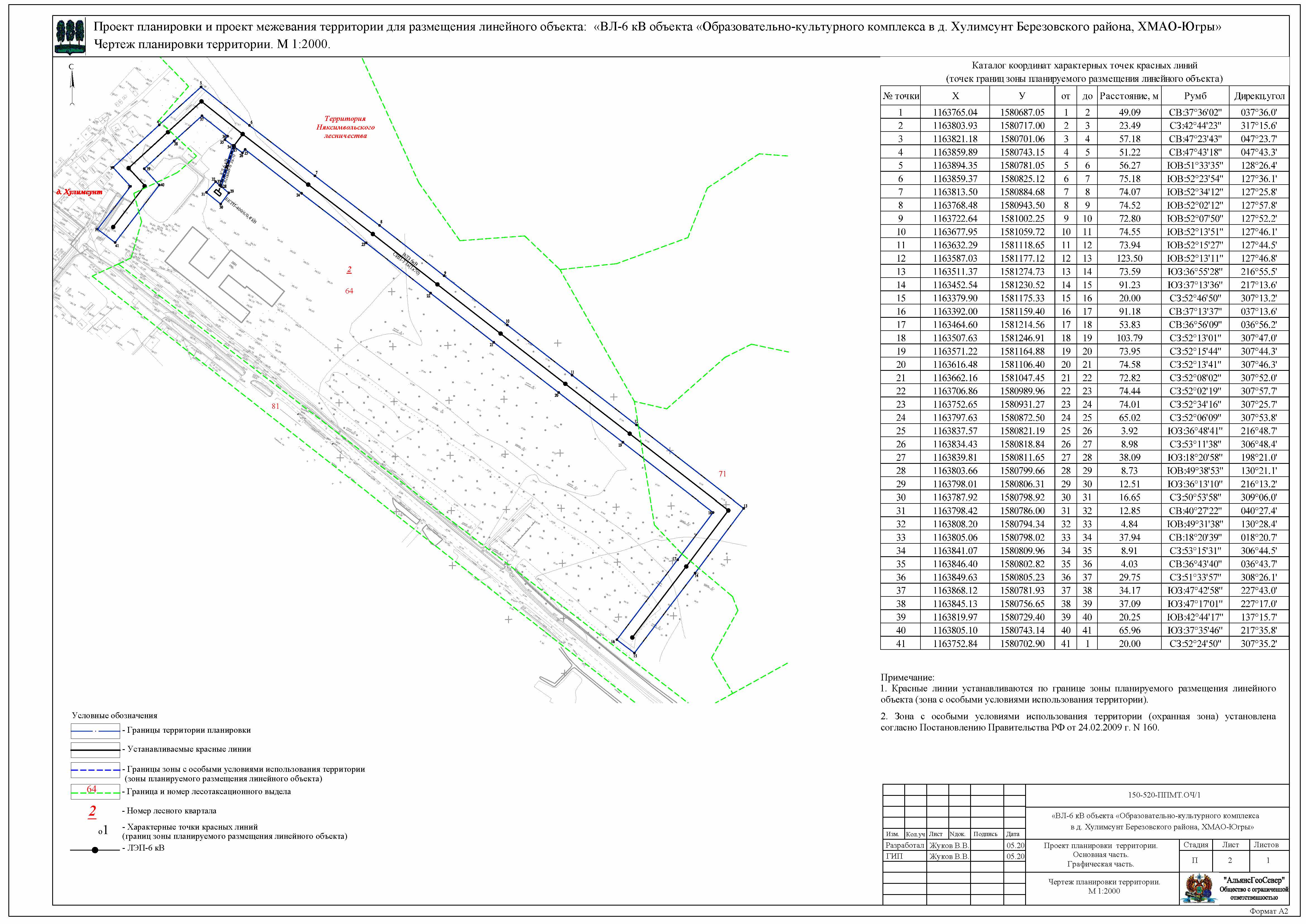 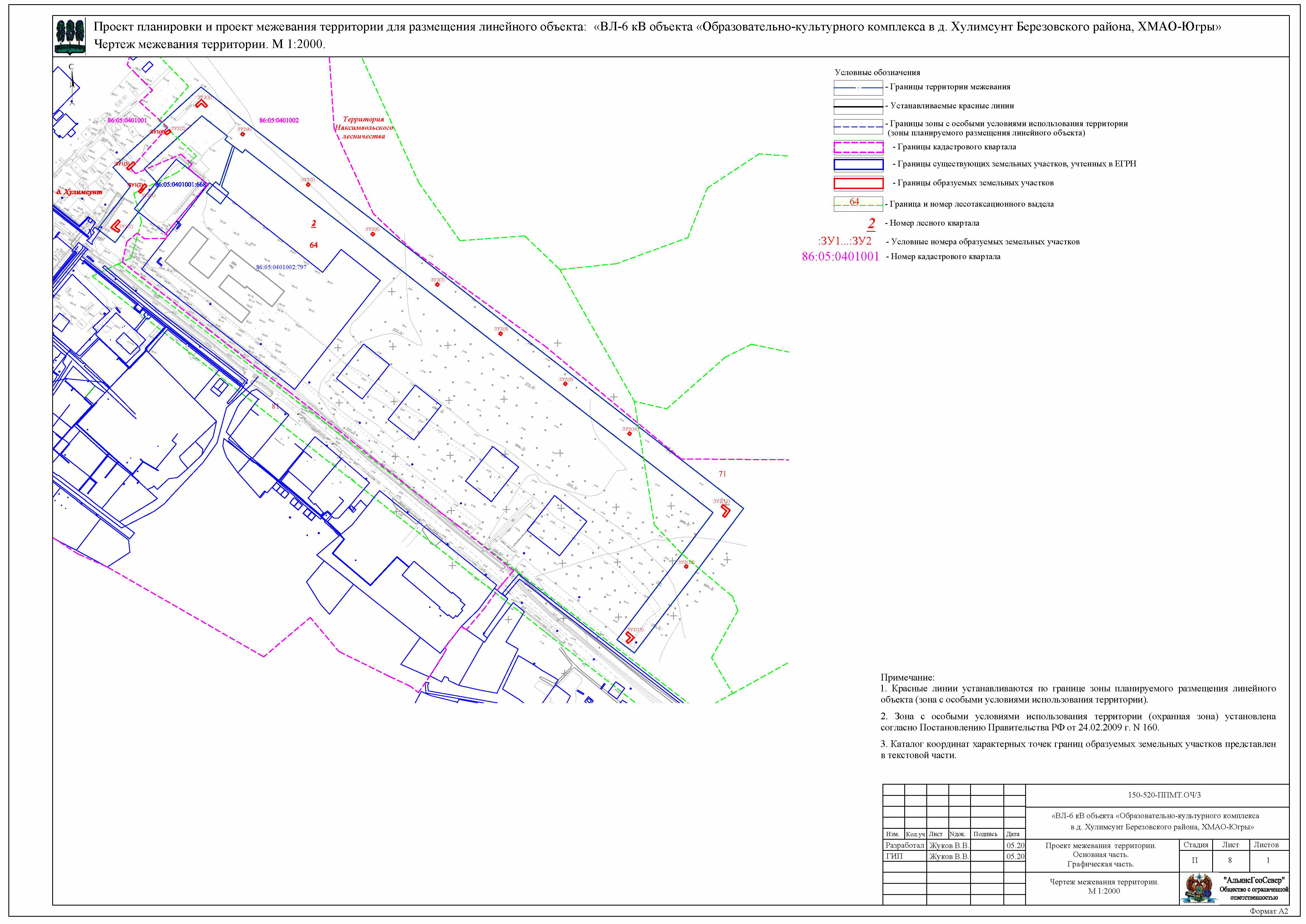 № точкиХУотдоРасстояние, мРумбДирекц.угол11163765.041580687.051249.09СВ:37°36'02''037°36.0'21163803.931580717.002323.49СЗ:42°44'23''317°15.6'31163821.181580701.063457.18СВ:47°23'43''047°23.7'41163859.891580743.154551.22СВ:47°43'18''047°43.3'51163894.351580781.055656.27ЮВ:51°33'35''128°26.4'61163859.371580825.126775.18ЮВ:52°23'54''127°36.1'71163813.501580884.687874.07ЮВ:52°34'12''127°25.8'81163768.481580943.508974.52ЮВ:52°02'12''127°57.8'91163722.641581002.2591072.80ЮВ:52°07'50''127°52.2'101163677.951581059.72101174.55ЮВ:52°13'51''127°46.1'111163632.291581118.65111273.94ЮВ:52°15'27''127°44.5'121163587.031581177.121213123.50ЮВ:52°13'11''127°46.8'131163511.371581274.73131473.59ЮЗ:36°55'28''216°55.5'141163452.541581230.52141591.23ЮЗ:37°13'36''217°13.6'151163379.901581175.33151620.00СЗ:52°46'50''307°13.2'161163392.001581159.40161791.18СВ:37°13'37''037°13.6'171163464.601581214.56171853.83СВ:36°56'09''036°56.2'181163507.631581246.911819103.79СЗ:52°13'01''307°47.0'191163571.221581164.88192073.95СЗ:52°15'44''307°44.3'201163616.481581106.40202174.58СЗ:52°13'41''307°46.3'211163662.161581047.45212272.82СЗ:52°08'02''307°52.0'221163706.861580989.96222374.44СЗ:52°02'19''307°57.7'231163752.651580931.27232474.01СЗ:52°34'16''307°25.7'241163797.631580872.50242565.02СЗ:52°06'09''307°53.8'251163837.571580821.1925263.92ЮЗ:36°48'41''216°48.7'261163834.431580818.8426278.98СЗ:53°11'38''306°48.4'271163839.811580811.65272838.09ЮЗ:18°20'58''198°21.0'281163803.661580799.6628298.73ЮВ:49°38'53''130°21.1'291163798.011580806.31293012.51ЮЗ:36°13'10''216°13.2'301163787.921580798.92303116.65СЗ:50°53'58''309°06.0'311163798.421580786.00313212.85СВ:40°27'22''040°27.4'321163808.201580794.3432334.84ЮВ:49°31'38''130°28.4'331163805.061580798.02333437.94СВ:18°20'39''018°20.7'341163841.071580809.9634358.91СЗ:53°15'31''306°44.5'351163846.401580802.8235364.03СВ:36°43'40''036°43.7'361163849.631580805.23363729.75СЗ:51°33'57''308°26.1'371163868.121580781.93373834.17ЮЗ:47°42'58''227°43.0'381163845.131580756.65383937.09ЮЗ:47°17'01''227°17.0'391163819.971580729.40394020.25ЮВ:42°44'17''137°15.7'401163805.101580743.14404165.96ЮЗ:37°35'46''217°35.8'411163752.841580702.9041120.00СЗ:52°24'50''307°35.2'№ п/пУсловный номер образуемого земельного участкаПлощадь земельного участка, гаКатегория земельВозможные способы образования земельного участка186:05:0000000:ЗУ1 (1…4)0,0077Земли населенных пунктовОбразование земельного участка из земель, находящихся в муниципальной собственности286:00:0000000:3654:ЗУ2 (1…13)0,0141Земли лесного фондаОбразование земельного участка путем раздела земельного участка с кадастровым номером 86:00:0000000:3654 с сохранением исходного в измененных границах№ п/пУсловный номер образуемого земельного участкаНаименование вида разрешённого использования земельного участка186:05:0000000:ЗУ1Коммунальное обслуживание286:00:0000000:3654:ЗУ1Строительство, реконструкция, эксплуатация линейных объектовОбщая площадь - всегоВ том числе В том числе В том числе В том числе В том числе В том числе В том числе В том числе В том числе В том числе Общая площадь - всеголесные землилесные землилесные землилесные землилесные землинелесные землинелесные землинелесные землинелесные землинелесные землиОбщая площадь - всегопокрытые лесной растительностью, всегов том числе покрытые лесными культурамилесные питомники, плантациинепокрытые лесной растительностьюитогодорогипросекиболотадругиеитого12345678910110.0141 -  -  -  -  -  -  -  - 0.01410.0141Целевое назначение лесовУчастковое лесничество/урочище Лесной кварталЛесотаксационный выделЛесотаксационный выделПреобладающая породаПлощадь(га)/        
запас древесины (куб.м)Площадь(га)/        
запас древесины (куб.м)В том числе по группам возраста древостоя (га/ куб. м)В том числе по группам возраста древостоя (га/ куб. м)В том числе по группам возраста древостоя (га/ куб. м)В том числе по группам возраста древостоя (га/ куб. м)Целевое назначение лесовУчастковое лесничество/урочище Лесной кварталЛесотаксационный выделЛесотаксационный выделПреобладающая породаПлощадь(га)/        
запас древесины (куб.м)Площадь(га)/        
запас древесины (куб.м)МолоднякиСредне-  возрастныеПриспе- вающиеСпелые и перестойные1234456678910Защитные леса, категория защищенности: нерестоохранные полосы лесовЗащитные леса, категория защищенности: нерестоохранные полосы лесовЗащитные леса, категория защищенности: нерестоохранные полосы лесовЗащитные леса, категория защищенности: нерестоохранные полосы лесовЗащитные леса, категория защищенности: нерестоохранные полосы лесовЗащитные леса, категория защищенности: нерестоохранные полосы лесовЗащитные леса, категория защищенности: нерестоохранные полосы лесовЗащитные леса, категория защищенности: нерестоохранные полосы лесовЗащитные леса, категория защищенности: нерестоохранные полосы лесовЗащитные леса, категория защищенности: нерестоохранные полосы лесовЗащитные леса, категория защищенности: нерестоохранные полосы лесовЗащитные леса, категория защищенности: нерестоохранные полосы лесовЗащитныеХуранское/ Акрышское2264- 0.0108 - Прочие земли (линия ЛЭП)Прочие земли (линия ЛЭП)Прочие земли (линия ЛЭП)Прочие земли (линия ЛЭП)ЗащитныеХуранское/ Акрышское2271- 0.0033 - Прочие земли (линия ЛЭП)Прочие земли (линия ЛЭП)Прочие земли (линия ЛЭП)Прочие земли (линия ЛЭП)Итого по защитным лесам:Итого по защитным лесам:Итого по защитным лесам:Итого по защитным лесам:Итого по защитным лесам:Итого по защитным лесам:0.0141-----ВСЕГО:ВСЕГО:ВСЕГО:ВСЕГО:ВСЕГО:ВСЕГО:0.0141-----Объекты, не связанные с созданием лесной инфраструктурыОбъекты, не связанные с созданием лесной инфраструктурыОбъекты, не связанные с созданием лесной инфраструктурыОбъекты, не связанные с созданием лесной инфраструктурыОбъекты, не связанные с созданием лесной инфраструктурыОбъекты, не связанные с созданием лесной инфраструктурыОбъекты, не связанные с созданием лесной инфраструктурыОбъекты, не связанные с созданием лесной инфраструктурыN п/пЛесничествоУчастковое лесничество/урочище Лесной кварталЛесотаксационный выделНаименование объектаЕд. измеренияОбъем123456781НяксимвольскоеХуранское/ Акрышское264«ВЛ-6 кВ объекта «Образовательно-культурного комплекса в д. Хулимсунт Березовского района, ХМАО-Югры»га0.0108НяксимвольскоеХуранское/ Акрышское271«ВЛ-6 кВ объекта «Образовательно-культурного комплекса в д. Хулимсунт Березовского района, ХМАО-Югры»га0.0033ВСЕГО:ВСЕГО:ВСЕГО:ВСЕГО:ВСЕГО:ВСЕГО:ВСЕГО:0,0141№ точкиХУотдоРасстояние, мРумбДирекц.угол11163765.041580687.051249.09СВ:37°36'02''037°36.0'21163803.931580717.002323.49СЗ:42°44'23''317°15.6'31163821.181580701.063457.18СВ:47°23'43''047°23.7'41163859.891580743.154551.22СВ:47°43'18''047°43.3'51163894.351580781.055656.27ЮВ:51°33'35''128°26.4'61163859.371580825.126775.18ЮВ:52°23'54''127°36.1'71163813.501580884.687874.07ЮВ:52°34'12''127°25.8'81163768.481580943.508974.52ЮВ:52°02'12''127°57.8'91163722.641581002.2591072.80ЮВ:52°07'50''127°52.2'101163677.951581059.72101174.55ЮВ:52°13'51''127°46.1'111163632.291581118.65111273.94ЮВ:52°15'27''127°44.5'121163587.031581177.121213123.50ЮВ:52°13'11''127°46.8'131163511.371581274.73131473.59ЮЗ:36°55'28''216°55.5'141163452.541581230.52141591.23ЮЗ:37°13'36''217°13.6'151163379.901581175.33151620.00СЗ:52°46'50''307°13.2'161163392.001581159.40161791.18СВ:37°13'37''037°13.6'171163464.601581214.56171853.83СВ:36°56'09''036°56.2'181163507.631581246.911819103.79СЗ:52°13'01''307°47.0'191163571.221581164.88192073.95СЗ:52°15'44''307°44.3'201163616.481581106.40202174.58СЗ:52°13'41''307°46.3'211163662.161581047.45212272.82СЗ:52°08'02''307°52.0'221163706.861580989.96222374.44СЗ:52°02'19''307°57.7'231163752.651580931.27232474.01СЗ:52°34'16''307°25.7'241163797.631580872.50242565.02СЗ:52°06'09''307°53.8'251163837.571580821.1925263.92ЮЗ:36°48'41''216°48.7'261163834.431580818.8426278.98СЗ:53°11'38''306°48.4'271163839.811580811.65272838.09ЮЗ:18°20'58''198°21.0'281163803.661580799.6628298.73ЮВ:49°38'53''130°21.1'291163798.011580806.31293012.51ЮЗ:36°13'10''216°13.2'301163787.921580798.92303116.65СЗ:50°53'58''309°06.0'311163798.421580786.00313212.85СВ:40°27'22''040°27.4'321163808.201580794.3432334.84ЮВ:49°31'38''130°28.4'331163805.061580798.02333437.94СВ:18°20'39''018°20.7'341163841.071580809.9634358.91СЗ:53°15'31''306°44.5'351163846.401580802.8235364.03СВ:36°43'40''036°43.7'361163849.631580805.23363729.75СЗ:51°33'57''308°26.1'371163868.121580781.93373834.17ЮЗ:47°42'58''227°43.0'381163845.131580756.65383937.09ЮЗ:47°17'01''227°17.0'391163819.971580729.40394020.25ЮВ:42°44'17''137°15.7'401163805.101580743.14404165.96ЮЗ:37°35'46''217°35.8'411163752.841580702.9041120.00СЗ:52°24'50''307°35.2'86:05:0000000:ЗУ186:05:0000000:ЗУ186:05:0000000:ЗУ186:05:0000000:ЗУ186:05:0000000:ЗУ186:05:0000000:ЗУ186:05:0000000:ЗУ186:05:0000000:ЗУ1№ точкиХУотдоРасстояние, мРумбДирекц.угол11163820.731580713.60128.32СВ:47°58'19''047°58.3'21163826.301580719.78232.35ЮВ:42°14'27''137°45.5'31163824.561580721.36348.33ЮЗ:47°58'00''227°58.0'41163818.981580715.17402.35СЗ:41°53'48''318°06.2'51163852.851580748.32564.22СВ:55°49'13''055°49.2'61163855.221580751.81672.41ЮВ:46°50'51''133°09.1'71163853.571580753.57784.75ЮЗ:55°48'30''235°48.5'81163850.901580749.64852.35СЗ:34°05'42''325°54.3'91163766.681580699.289109.32СВ:43°33'53''043°33.9'101163773.431580705.7010112.35ЮВ:46°22'49''133°37.2'111163771.811580707.4011126.57ЮЗ:43°34'54''223°34.9'121163767.051580702.8712135.14ЮВ:55°08'09''124°51.9'131163764.111580707.0913142.36ЮЗ:34°58'20''214°58.3'141163762.181580705.741497.87СЗ:55°08'21''304°51.7'151163799.881580724.8215168.02СВ:38°55'39''038°55.7'161163806.121580729.8616172.35ЮВ:51°02'10''128°57.8'171163804.641580731.6917183.09ЮЗ:39°05'38''219°05.6'181163802.241580729.7418155.46ЮЗ:64°22'27''244°22.4'86:00:0000000:ЗУ286:00:0000000:ЗУ286:00:0000000:ЗУ286:00:0000000:ЗУ286:00:0000000:ЗУ286:00:0000000:ЗУ286:00:0000000:ЗУ286:00:0000000:ЗУ2№ точкиХУотдоРасстояние, мРумбДирекц.угол11163855.221580751.81120.68СВ:55°50'25''055°50.4'21163855.601580752.37232.35ЮВ:34°13'55''145°46.1'31163853.661580753.69340.15ЮЗ:53°07'48''233°07.8'41163853.571580753.57402.41СЗ:46°50'51''313°09.1'51163512.841581254.42562.35СВ:36°52'12''036°52.2'61163514.721581255.83678.27ЮВ:53°03'39''126°56.4'71163509.751581262.44787.95ЮЗ:36°36'37''216°36.6'81163503.371581257.70892.35СЗ:53°07'48''306°52.2'91163504.781581255.829105.6СВ:36°35'01''036°35.0'101163509.281581259.161055.93СЗ:53°05'29''306°54.5'111163799.881580724.8211125.46СВ:64°22'27''064°22.4'121163802.241580729.7412135.71ЮЗ:38°57'27''218°57.5'131163797.801580726.1513142.35СЗ:50°52'57''309°07.1'141163799.281580724.3314110.77СВ:39°14'15''039°14.2'151163460.131581222.3715162.22ЮВ:51°13'09''128°46.8'161163458.741581224.1016172.21ЮЗ:38°34'44''218°34.7'171163457.011581222.7217182.22СЗ:51°34'55''308°25.1'181163458.391581220.9818152.23СВ:38°37'11''038°37.2'191163578.951581169.4419202.21СВ:38°34'44''038°34.7'201163580.681581170.8220212.22ЮВ:51°34'55''128°25.1'211163579.301581172.5621222.22ЮЗ:38°25'05''218°25.1'221163577.561581171.1822192.23СЗ:51°22'49''308°37.2'231163877.751580776.1423247.45СВ:46°18'16''046°18.3'241163882.901580781.5324257.58ЮВ:43°26'56''136°33.1'251163877.401580786.7425262.36ЮЗ:46°32'53''226°32.9'261163875.781580785.0326275.21СЗ:43°40'43''316°19.3'271163879.551580781.4327285.07ЮЗ:46°21'30''226°21.5'281163876.051580777.7628232.35СЗ:43°37'11''316°22.8'291163398.991581169.2329307.79ЮВ:49°47'22''130°12.6'301163393.961581175.1830317.63ЮЗ:46°51'28''226°51.5'311163388.741581169.6131322.34СЗ:43°05'48''316°54.2'321163390.451581168.0132334.99СВ:46°47'05''046°47.1'331163393.871581171.6533345.15СЗ:49°52'52''310°07.1'341163397.191581167.7134292.36СВ:40°10'45''040°10.8'351163851.321580817.4035362.22СВ:38°46'51''038°46.8'361163853.051580818.7936372.21ЮВ:51°25'16''128°34.7'371163851.671580820.5237382.22ЮЗ:38°25'05''218°25.1'381163849.931580819.1438352.23СЗ:51°22'49''308°37.2'391163624.211581110.9739402.21СВ:38°34'44''038°34.7'401163625.941581112.3540412.21ЮВ:51°25'16''128°34.7'411163624.561581114.0841422.22ЮЗ:38°25'05''218°25.1'421163622.821581112.7042392.22СЗ:51°13'09''308°46.8'431163805.391580877.0343442.21СВ:38°34'44''038°34.7'441163807.121580878.4144452.22ЮВ:51°34'55''128°25.1'451163805.741580880.1545462.21ЮЗ:38°34'44''218°34.7'461163804.011580878.7746432.22СЗ:51°34'55''308°25.1'471163669.881581052.0347482.21СВ:38°34'44''038°34.7'481163671.611581053.4148492.21ЮВ:51°25'16''128°34.7'491163670.231581055.1449502.21ЮЗ:38°34'44''218°34.7'501163668.501581053.7650472.21СЗ:51°25'16''308°34.7'511163760.391580935.8351522.22СВ:38°25'05''038°25.1'521163762.131580937.2152532.23ЮВ:51°22'49''128°37.2'531163760.741580938.9553542.21ЮЗ:38°34'44''218°34.7'541163759.011580937.5754512.22СЗ:51°34'55''308°25.1'551163714.581580994.5455562.22СВ:38°46'51''038°46.8'561163716.311580995.9356572.21ЮВ:51°25'16''128°34.7'571163714.931580997.6657582.22ЮЗ:38°25'05''218°25.1'581163713.191580996.2858552.23СЗ:51°22'49''308°37.2'